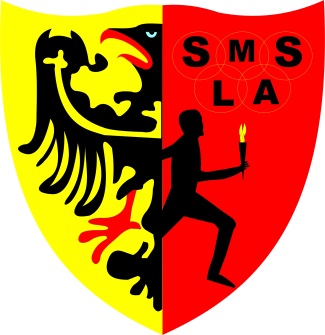 WYŻSZA SZKOŁA - EDUKACJA W SPORCIESZKOLNY  ZWIĄZEK  SPORTOWY „DOLNY ŚLĄSK” SZKOŁA MISTRZOSTWA SPORTOWEGO przy  Zespole  Szkół nr 22 we Wrocławiuzapraszają naXII KONFERENCJĘ NAUKOWO - METODYCZNĄ DOLNOŚLĄSKIE FORUM OŚWIATOWE”SZKOLNE  WYCHOWANIE FIZYCZNE W ŚWIETLE OBOWIĄZUJĄCEJ PODSTAWY PROGRAMOWEJ ”dla nauczycieli edukacji wczesnoszkolnej, nauczycieli wychowania fizycznego szkół podstawowych, gimnazjalnych i ponadgimnazjalnych które odbędzie się w dniu 22 kwietnia (sobota) 2017 roku  we Wrocławiu, Sala wykładowa: Aula Zespołu Szkół Nr 22 we Wrocławiu, ul. Parkowa 18Sale sportowe: Szkoły Mistrzostwa Sportowego przy  Zespole  Szkół nr 22 we Wrocławiu, ul. Parkowa 18, oraz Hala sportowa MCS ul. Parkowa 16,  Szanowni Państwo!Wyższa Szkoła Edukacja w Sporcie wraz ze Szkolnym Związkiem Sportowym „ Dolny Śląsk „i Zespołem Szkół Nr 22 we Wrocławiu podjęli się organizacji cyklu konferencji pod nazwą DOLNOŚLĄSKIE FORUM OŚWIATOWE dla wszystkich tych nauczycieli, którzy  chcą  doskonalić  swój warsztat i podnosić   kwalifikacje w ramach awansu zawodowego. Zaplanowaliśmy w ramach Forum panel teoretyczny (wykłady)i praktyczny (warsztaty) dla pracowników oświaty, nauczycieli wychowania fizycznego i nauczycieli edukacji wczesnoszkolnej. Panel praktyczny będzie można kontynuować na dodatkowych kursach instruktorskich organizowanych przez Wyższą Szkołę Edukacja w Sporcie.Uczestnicy: Do udziału w Forum  zapraszamy nauczycieli edukacji wczesnoszkolnej, nauczycieli wychowania fizycznego szkół podstawowych, gimnazjalnychi ponadgimnazjalnych.Wszyscy uczestnicy otrzymują: materiały szkoleniowe, w tym wydawnictwo PZKosz - książkę pt.”Gry i zabawy w minikoszykówkę” oraz płytę CD, jak również nieodpłatny dostęp do innych materiałów konferencyjnych. Zgłoszenie udziału w konferencji: Następuje w momencie przesłaniadruku zgłoszeniowego i dokonania wpłaty.Jeśli prześlecie Państwo tylko kartę zgłoszenia zostaniecie wpisani na listę osób deklarujących swój udział w Forum. W momencie dokonania opłaty zostaniecie Państwo wpisani na listę uczestników i nastąpi zamknięcie rezerwacji miejsca. Każdy z Państwa otrzyma potwierdzenie rezerwacji miejsca na Konferecji w momencie zaksięgowania wpłaty na naszym koncie. Kartę zgłoszenia należy pobrać ze strony www.ews.edu.pl zakładka konferencje, wypełnić ją i przesłać zwrotnie; wyłącznie w  formie elektronicznej na adres: wroclaw@ews.edu.pl Liczba miejsc jest ograniczona (około 150 miejsc) dlatego prosimy o wcześniejsze dokonywanie wpłat, gdyż tylko zaksięgowanie jej na naszym koncie jest równoznaczne z rezerwacją udziału w Forum. Wyższa Szkoła - Edukacja w SporcieInstytut Sportu i Rekreacji we WrocławiuUl. Różyckiego 1 c, 51-608 Wrocław tel./fax. 71-348-26-89e-mail: wroclaw@ews.edu.pl www.ews.edu.pl Celem Forum; jest  przedstawienie założeń obowiązującej nowej podstawy programowej wychowania fizycznego dla szkół podstawowych oraz projektu zmian programowych z wychowania fizycznego dla szkół ponadpodstawowych. W części praktycznej celem jest pokazanie ciekawych form aktywności fizycznej możliwych do realizacji w szkołach na lekcjach wychowania fizycznego i zajęciach pozalekcyjnych. Tematy zajęć praktycznych zostały wytypowane na podstawie zapotrzebowania nauczycieli uczestniczących w poprzednich edycjach Forum.Termin; Forum odbędzie się w dniu 22 kwietnia 2017roku (sobota)Koszty;  Całkowity koszt udziału jednej osoby wynosi 60,00 złForum zostało podzielone na dwa panele: Panel I -teoretyczny –który odbędzie się w Auli Zespołu Szkół Nr 22 we Wrocławiu     (I piętro)Panel II – warsztaty praktyczne – dla nauczycieli wychowania fizycznego i edukacji wczesnoszkolnej. Zaproponowano 4 tematycznie różne warsztaty (na podstawie ankiet z poprzedniej konferencji – XI Forum 2016 w Oleśnicy). Każdy z nauczycieli wychowania fizycznego i edukacji wczesnoszkolnej ma możliwość wyboru dwóch z nich. Warsztaty odbywać się będą wsalach sportowych Szkoły Mistrzostwa Sportowego przy  Zespole  Szkół nr 22 we Wrocławiu, ul.Parkowa 18-26, oraz Hala sportowa MCS ul. Parkowa 16,    Program Forum 9.00 – 9.30 Rejestracja uczestników, wydawanie materiałów konferencyjnych (holZespołu Szkół Nr 22 we Wrocławiu), 9.30 – 10.00   poczęstunek w bufecie szkolnym (kawa, woda, herbata, ciastko, …)  PANEL I - teoretyczny10.00 – 10.15	Uroczyste powitanie  uczestników  i  otwarcie  Forum , 10.15 – 10.45	Wystąpienie; „ Nowa podstawa  programowa wychowania fizycznego na poziomie szkoły podstawowej oraz projekt podstawy programowej dla szkół ponadpodstawowych” - prof. Marta Wieczorek,  AWF Wrocław – przewodnicząca  zespołu ekspertów Ministerstwa Edukacji Narodowej, 10.45 – 11,15	Wystąpienie; pt. „Diagnozowanie sprawności fizycznej dzieci i młodzieży szkolnej - wprowadzenie teoretyczne”,  dr Janusz Dobosz AWF Warszawa – członek zespołu Narodowego Centrum Badań Kultury Fizycznej (NCBKF), 11,15 – 11.45	Wystąpienie pt. „Charakterystyka treningu funkcjonalnego – wprowadzenie teoretyczne” – mgr Iza Kęcik – nauczyciel wychowania fizycznego w Zespole Szkół Technicznych w Augustowie, trener personalny, instruktor Fitness, specjalista dietetyk, 11.45 – 12.00Wystąpienie pt. „The Word Games Wrocław 2017” – przedstawiciel Komitetu Organizacyjnego TWG 201712.00-12.30 przejście na zajęcia warsztatowe do hal sportowych. Przygotowanie uczestników do zajęć praktycznych. Uwaga! Wszyscy nauczyciele biorący udział w warsztatach praktycznych muszą wcześniej przebrać się w szatniach, w dres i obuwie sportowe. Jest to warunek konieczny  aktywnego uczestniczenia w zajęciach. W szatniach nie zostawiamy żadnych swoich rzeczy i zabieramy je ze sobą na zajęcia praktyczne. PANEL II – zajęcia praktyczne WARSZTAT „A1”  g. 12.30-13.30, „A2”g. 13,45-14,45 (sala MCS ul. Parkowa 16, sek. B) „Diagnozowanie sprawności fizycznej dzieci i młodzieży szkolnej - pokaz testów dla dzieci w młodszym wieku szkolnym i starszym wieku szkolnym” dr  Dobosz J. (AWF WARSZAWA/ NCBKF) WARSZTAT „B1” g. 12.30-13.30, „B2” g. 13,45-14,45	(sala MCS ul. Parkowa 16 sek. A) „Metodyka nauczania podstaw organizacji gry zespołowej – na przykładzie koszykówki” prof. WSEWS dr Jacek Dembiński (WSEWS WARSZAWA / WROCŁAW) WARSZTAT „C1” g. 12.30-13.30, „C2”g. 13,45-14,45 (Zespół Szkół nr 22, sala na I piętrze)„Dwie przykładowe formy ćwiczeń w treningu funkcjonalnymrealizowanym metodą obwodową” – mgr Iza Kęcik nauczyciel w-f, Augustów,WARSZTAT „D1g. 12.30-13.30, „D2” g. 13,45-14,45 (Zespół Szkół nr 22, sala na parterze)"Zastosowanie nowatorskich przyrządów w nauczaniu ćwiczeń zwinnościowo-akrobatycznych" dr Zbigniew Najsarek14.45- 15.00 Zakończenie konferencji i wręczenie certyfikatów (sala MCSul.Parkowa 16) Całkowity koszt udziału jednej osoby w Forum wynosi 60,00 PLN. Nadmieniamy, że liczba miejsc jest ograniczona, dlatego prosimy o jak najszybsze wypełnienie karty zgłoszenia (decyduje ich kolejność). Zgłoszenia i wpłaty przyjmowane będą do wyczerpania limitu miejsce, nie później niż do dnia 14 kwietnia2016 roku. Wpłaty należy dokonywać przelewem na konto WSEWS : Bank PKO S.A. oddział w Warszawie ul. Młynarska 16, Nr: 72124060291111000047893160z dopiskiem „XI Dolnośląskie Forum Oświatowe” Organizator wystawi fakturę za udział w konferencji, w dniu konferencji, jeśli na druku wpłaty / przelewu zostaną umieszczone wszystkie dane, potrzebne do faktury (pełna nazwa, adres z kodem, NIP).ZGŁOSZENIE UDZIAŁU W XII  DOLNOŚLĄSKIM FORUM OŚWIATOWYM ”SZKOLNE  WYCHOWANIE FIZYCZNE W ŚWIETLE OBOWIĄZUJĄCEJ PODSTAWY PROGRAMOWEJ ”które odbędzie się w dniu 22 kwietnia 2017 r. we Wrocławiu, * można wybrać opcjonalnie dwa warsztaty , jeden zaplanowany na godzinę 12,15 i drugi zaplanowany na godzinę 13,30. Jeśli ze szkoły jest 2 lub więcej nauczycieli sugerujemy aby wybrać różne grupy gdyż warsztaty będą się odbywać równolegle. ** wypełniają tylko te osoby, które chcą w najbliższym czasie ukończyć kurs instruktora SAMOOBRONY, RYTMIKI.Wpisujemy opcjonalnie TAK lub NIE. *** wypełniają tylko te osoby, które chcą w najbliższym czasie ukończyć kurs instruktora RYTMIKI. Wpisujemy opcjonalnie TAK lub NIE. **** należy wpisać dyscyplinę - wypełniają tylko te osoby, które chcą w najbliższym czasie uzyskać tytuł instruktora w wybranej przez siebie dyscyplinie. ***** wypełniają tylko te osoby, które chcą otrzymać rachunek. Należy wpisać: pełną nazwę instytucji, adres z kodem, NIP. Nazwisko, ImięTelefon kontaktowy Adres e-mail Pełna nazwa i adres szkoły / instytucji delegującej* Deklaruję udział w warsztatach:A1,A2,B1,B2,C1,C2,D1,D2(można wybrać max. 2 opcje)** Deklaruję chęć kontynuacji  na kursie instruktora samoobrony*** Deklaruję chęć kontynuacji  na kursie instruktora rytmiki. ****Deklaruję chęć przystąpienia do kursu na stopień instruktora  w dyscyplinie: …………………………..***** Dane do faktury 